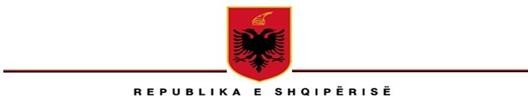 AUDIOVISUAL MEDIA AUTHORITYPRESS RELEASEThursday, October 21, 2021, at the premises of the Audiovisual Media Authority (AMA), the scheduled meeting of AMA was held, attended by the following members:Upon review of the issues of the agenda, AMA decided:Alteration of the technical conditions of the license of the "Radio Klan" sh.a. Company for national analogue audio broadcasts "Radio Klan". (Decision No. 81, dated 21.10.2021)Rejection of the administrative complaint of the company "TIBO" sh.p.k. and leaving in force the Decision on penalty, no.  10, dated 27.09.2021, for the violation of broadcasting rights, imposed by the Inspection Group against the company "TIBO" sh.p.k. for the subject "TIBO", in the amount of ALL 1 000 000. (Decision No. 82, dated 21.10.2021)Rejection of the administrative complaint of the Albanian Radio Television (RTSH) and leaving in force the Decision for the penalty no. 3, dated 05.05.2021, for the violation of broadcasting rights, decided by the Inspection Group against the Albanian Radio Television (RTSH) in the amount of ALL 1 000 000. (Decision No. 83, dated 21.10.2021)Rejection of the administrative complaint of the "Digit-Alb" sh.a. Company and leaving in force the Decision on penalty no. 4, dated 05.05.2021, for the violation of broadcasting rights, decided by the Inspection Group against the "Digit-Alb" sh.a. Company, for the entity "Digit-Alb", in the amount of ALL 1 000 000. (Decision No. 84, dated 21.10.2021)Rejection of the administrative complaint of the company "Tring Tv" sh.a. and leaving in force the Decision on penalty no.  5 dated 05.05.2021, for the violation of broadcasting rights, decided by the Inspection Group against the "Tring Tv" sh.a. Company for the "Tring Tv” entity, in the amount of ALL 1 000 000. (Decision No. 85, dated 21.10.2021)Rejection of the administrative complaint of the "Ora" sh.a. Company and leaving in force the Decision on penalty no. 6, dated 08.06.2021, for the violation of broadcasting rights, decided by the Inspection Group against the "Ora" sh.a. Company  for the "Tv Ora” entity, in the amount of ALL 1 000 000. (Decision No. 86, dated 21.10.2021)Rejection of the administrative complaint of the "Egnatia Televizion" sh.a.  Company and leaving in force the Decision on penalty no. 8 dated 08.06.2021, for the violation of broadcasting rights, decided by the Inspection Group against the "Egnatia Television” sh.a Company for the "Club Tv” entity, in the amount of ALL 1 000 000. (Decision No. 87, dated 21.10.2021)Rejection of the administrative complaint of the Albanian Radio Television (RTSH) and leaving in force the Decision for the penalty no. 9 dated 08.06.2021, for the violation of broadcasting rights, decided by the Inspection Group against the Albanian Radio Television (RTSH) in the amount of ALL 1 000 000. (Decision No. 88, dated 21.10.2021)Rejection of the administrative complaint of the "Johaniter" sh.p.k.  Company and leaving in force the Decision on penalty no.  7 dated 08.06.2021, for the violation of broadcasting rights, decided by the Inspection Group against the "Johaniter" sh.p.k. Company for the subject "MCN Tv", in the amount of ALL 1 000 000. (Decision No. 89, dated 21.10.2021)The collegial body also acknowledged and reviewed the draft Memorandum of Cooperation to be signed between the Audiovisual Media Authority (AMA) and the Electronic and Postal Communications Authority (AKEP).AUDIOVISUAL MEDIA AUTHORITYTirana on 21.10.2021ArmelaSamiKRASNIQINEZAJChairpersonVice/ChairpersonGledisGJIPALIMemberSuelaMUSTAMember